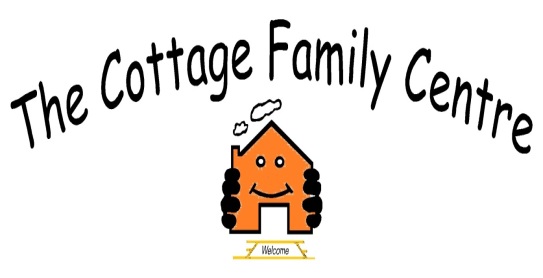 THE COTTAGE FAMILY CENTRE 29/31 Cawdor Crescent, Kirkcaldy, Fife, KY2 6LH34 St Clair Street, Kirkcaldy, Fife, KY1 2QE Advert for post of: Children’s Support Worker A vacancy has arisen for a Children’s Support Worker at the Cottage Family Centre. You will have a range of experience working with pre-school children and knowledge of issues affecting families with young children. You will have an ability to work creatively with play resources in order to provide young children with high quality nurturing experiences.  You are also required to demonstrate an ability to work effectively within a team.You will be expected to have experience in a similar role and an HNC in Early Years or HNC in Childcare and Education or SNNEB and/or SVQ 3 Social Services Children and Young PeopleThe posts will subject to PVG, References and SSSC Registration.Hours: The post is 16 hours per week however additional hours may be requiredWages: £11.12 per hourClosing Date: Wednesday 23rd December 2020For an application pack please contact our Admin team on 01592 269489, or email administration@thecottagefamilycentre.org.uk The Cottage Family Centre aspires to be an equal opportunities employer registered charity number SC014271, Company number 271291.